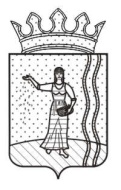 Администрация Октябрьского городского округа Пермского краяУправление сельского хозяйства и предпринимательства27 января 2021г. № 1 - о.д.                                                                                   п.ОктябрьскийПРИКАЗ       Во исполнении приказа Министерства сельского хозяйства и продовольствия Пермского края от 06.05.2020 года № СЭД-25-01.1-02-1 «Об утверждении формы отчета о финансово-экономическом состоянии товаропроизводителей агропромышленного комплекса за 2020 год и сроков его предоставления»,ПРИКАЗЫВАЮ:       1. Утвердить график предоставления бухгалтерской отчетности за 2020 год сельскохозяйственными товаропроизводителями в Управление сельского хозяйства и предпринимательства администрации Октябрьского городского округа в программном продукте «1С: Предприятие 8. Свод отчетов для АПК» и на бумажном носителе согласно приложению к настоящему приказу.      2. Контроль за исполнением приказа возложить на начальника отдела планирования и исполнения программных мероприятий Торбееву Л.Н.Начальник Управления сельского хозяйства и предпринимательстваадминистрации Октябрьского городского округа                                           К.Х. ЗиятдиновС приказом ознакомлена:                                                                                        Л.Н.Торбеева                                              Утвержден                                                                                  приказом Управления сельского                                                                                     хозяйства и предпринимательства                                                                              администрации Октябрьского                                                                                       городского округа Пермского края                                                                  от 27.01.2021 № 1-о.д.ГРАФИКпредоставления бухгалтерской отчетности за 2020 годОб утверждении графика предоставления бухгалтерскойотчетности за 2020 год№ п/пНаименование сельскохозяйственного товаропроизводителяСрок предоставления отчетности1СПК (колхоз) им. Ленина11.02.20212СПК (колхоз) «Богородский»16.02.20213ТВ «Земледелец»11.02.20214ООО «Весна»11.02.20215СПК (колхоз) «Правда»15.02.20216ООО «Южный»15.02.20217СПК (колхоз) им.Шорохова12.02.20218ООО «Урал-Агро»10.02.20219СПК (колхоз) «Дружба»10.02.202110ООО «Колос»10.02.202111СППОК «Начинающий фермер»12.02.2021КФХ, ИПКФХ, ИПКФХ, ИП1КФХ Хасватова О.А.02.02.20212ИП Балеевских В.В.04.02.20213КФХ  Хазетдинов А.А.03.02.20214КФХ Мухтаров Р.Х.04.02.20215КФХ Габделвалиева А.Б.04.02.20216КФХ Антонов В.Н.04.02.20217КФХ Сагдиева Л.Л.04.02.20218КФХ Тутынин М.А.02.02.20219КФХ Уколова А.Н.04.02.202110КФХ Житников В.Н.03.02.202111КФХ Сабиров Д.И.02.02.202112КФХ Абубакиров А.Н.03.02.202113ИП Сабиров И.Т.02.02.202114КФХ Спичкин В.Н.02.02.202115КФХ Телепова Г.А.02.02.202116КФХ Гаптулова Э.Н.02.02.202117КФХ Сабиров Р.И.02.02.202118КФХ Макарова В.Н.02.02.202119КФХ Перешеина Е.Б.02.02.202120КФХ Мальцев А.П.03.02.202121КФХ Гарифуллина Г.С.03.02.202122КФХ Муллаярова А.Н.03.02.202123КФХ Сагдиев Р.С.03.02.202124КФХ Накиев А.А.03.02.202125КФХ Могильников В.А. 04.02.202126КФХ Носов В.В.04.02.2021